Положениео порядке приема, перевода, отчисления и исключения учащихсяМКОУ «Кузнецовская ООШ»1. Общие положения1.1Данное положение разработано с целью соблюдения законодательства РФ в области образования в части  приема и перевода учащихся в образовательную организацию, оснований отчисления обучающихся из общеобразовательного учреждения и обеспечение их права на получение общего образования.  1.2. Настоящее положение разработано в интересах  социальной защиты детей и подростков, обеспечение их прав на получение общего образования в общеобразовательной организации и на основе: Конституции российской Федерации; 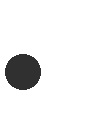 ФЗ РФ « Об образовании в РФ» от 12.2012г.№273-ФЗ; ФЗ РФ от 24.06.1999г. № 120-ФЗ «ОБ основах системы профилактики безнадзорности и правонарушений несовершеннолетних»; ФЗ РФ от 31.05.2002г. №62-ФЗ «О Гражданстве РФ; ФЗ РФ от 12.11.2012г. №186-ФЗ «О внесении изменений в ФЗ «О беженцах» и статью 8 ФЗ «О правовом положении иностранных граждан в РФ»; ФЗ РФ 19.02.1993г. № 4530-1-ФЗ «О вынужденных переселенцах» с изменениями; Постановление Правительства РФ от 19.03.2001г. № 196 «Об утверждении Типового положения об общеобразовательном учреждении»; Постановление Главного государственного санитарного врача РФ от 28.11 2002г. №44 «О внедрении в действие санитарно-эпидемиологических правил и нормативов» СанПиН 2.4.2.1178-02»» 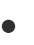 2. Порядок приема граждан в общеобразовательное учреждение 2.1. Правила приема граждан в образовательное учреждение определяются в соответствии с  законодательством Российской Федерации и закрепляются в Уставе общеобразовательного учреждения. 2.2. Родители (законные представители) учащихся имеют право выбирать общеобразовательное учреждение, форму получения образования, однако не могут настаивать на реализации каких-либо образовательных программ, услуг, форм получения образования, не включенных в Устав данного учреждения. 2.3. Правила приема граждан в общеобразовательное учреждение обеспечивают прием граждан, которые проживают на территории с. Новодмитриевка и имеют право на получение общего образования. 2.4. Прием в образовательное учреждение осуществляется без вступительных испытаний (процедур отбора).         Прием и обучение граждан на всех ступенях общего образования в общеобразовательной организации осуществляется бесплатно. Прием в образовательную организацию не обусловлен внесением денежных средств либо иного имущества в пользу учреждения. 2.5. С целью ознакомления родителей (законных представителей) учащихся с Уставом общеобразовательной организации, лицензией на осуществление образовательной деятельности, со свидетельством о государственной аккредитации учреждения,  другими документами, регламентирующими организацию образовательного процесса, образовательное учреждение размещает копии указанных документов на информационном стенде (1 этаж) и в сети Интернет на официальном сайте общеобразовательной организации. 2.6. Прием граждан в общеобразовательную организацию осуществляется по личному заявлению родителей (законных представителей) ребенка при предъявлении документа, удостоверяющего личность заявителя, для установления факта родственных отношений (запись в паспорте) и полномочий законного представителя (удостоверение опекуна, попечителя). 2.7. Родители (законные представители) ребенка предъявляют: - при приеме в 1-й класс:заявление о приеме в общеобразовательную организацию (приложение №1); ксерокопию свидетельства о рождении ребенка; ксерокопии паспортов родителей; справку о регистрации ребенка по месту жительства; для детей, не достигших на 1 сентября года поступления шести лет шести месяцев – разрешение комитета по образованию Тарумовского района  на прием в общеобразовательное учреждение;- при приеме во 2- 11 классы:личное дело обучающегося с годовыми отметками, заверенное печатью образовательного учреждения, в котором он обучался ранее; выписка текущих оценок, заверенная печатью учреждения (при переходе в течение учебного года); справку  о регистрации ребенка по месту жительства.          При отсутствии личного дела учащегося образовательное учреждение вправе самостоятельно выявлять уровень его образования. Порядок промежуточной аттестации устанавливается общеобразовательной организацией самостоятельно и закрепляется локальным актом. Для  лиц, не достигших четырнадцати лет, или находящихся под опекой, местом жительства признается место жительства их законных представителей - родителей, усыновителей или опекунов. Родители (законные представители) детей имеют право по своему усмотрению представлять другие документы, в том числе медицинское заключение о состоянии здоровья ребенка. Иностранные граждане, имеющие законные основания для проживания на территории России, лица без гражданства (мигранты) с разрешением на временное проживание, лица, признанные беженцами (вынужденными переселенцами), и прибывшие с ними члены семьи имеют право на устройство детей в образовательное учреждение наравне с гражданами Российской Федерации.        Родители (законные представители) ребенка, являющегося иностранным гражданином или лицом без гражданства, дополнительно предъявляют заверенные в установленном порядке копии документа, подтверждающего родство заявителя (или законность представления прав обучающегося), и документа, подтверждающего право заявителя на пребывание в Российской Федерации.       Иностранные граждане и лица без гражданства, в том числе соотечественники за рубежом, все документы представляют на русском языке или вместе с заверенным в установленном порядке переводом на русский язык. При приеме в образовательное учреждение на ступень среднего (полного) общего образования родители (законные представители) учащегося дополнительно представляют выданный ему документ государственного образца об основном общем образовании. Требование предоставления других документов в качестве основания для приема детей в учреждение не допускается. Прием заявлений в первый класс образовательного учреждения начинается не позднее 10 марта и завершается 31 июля текущего года. Общеобразовательное учреждение по просьбе родителей (законных представителей), при наличии необходимых условий, может организовывать предварительное психолого-педагогическое тестирование для изучения уровня готовности ребенка к обучению в общеобразовательном учреждении. Результаты такого тестирования носят рекомендательный характер и не могут являться основанием для отказа в приеме ребенка в первый класс. Зачисление в учреждение оформляется приказом директора образовательного учреждения в течение 7 рабочих дней после приема документов. Вносится запись в Алфавитную книгу, в литер личного дела. Факт ознакомления родителей (законных представителей) ребенка, в том числе через информационные системы общего пользования, с лицензией на осуществление образовательной деятельности, свидетельством о государственной аккредитации общеобразовательного учреждения, Уставом общеобразовательного учреждения фиксируется в заявлении о приеме и заверяется личной подписью родителей (законных представителей) ребенка.           Подписью родителей (законных представителей) учащегося фиксируется также согласие на обработку их персональных данных и персональных данных ребенка в порядке, установленном законодательством Российской Федерации. Документы, представленные родителями (законными представителями) детей, регистрируются в журнале приема заявлений. После регистрации заявления родителям (законным представителям) детей выдается расписка в получении документов, содержащая информацию о регистрационном номере заявления о приеме ребенка в общеобразовательное учреждение, о перечне представленных документов. Расписка заверяется подписью должностного лица общеобразовательного учреждения, ответственного за прием документов, и печатью учреждения. На каждого ребенка, зачисленного в образовательную организацию, заводится личное дело, в котором хранятся все сданные при приеме и иные документы. Обучение детей в общеобразовательном учреждении начинается с достижения ими возраста к 1 сентября 6 лет 6 месяцев при отсутствии противопоказаний по состоянию здоровья, но не позже достижения ими возраста 8 лет. По обоснованному заявлению родителей (законных представителей) учредитель вправе разрешить прием детей в школу для обучения в более раннем возрасте /младше 6 лет 6 месяцев/. 3. Порядок перевода учащихся в следующий класс, а также в другое общеобразовательное учреждение Учащиеся, освоившие в полном объеме образовательную программу учебного года, переводятся в следующий класс. Решение о переводе учащихся I-VIII, X классов в следующий класс принимается педагогическим советом учреждения и утверждается приказом директора. В следующий класс могут быть условно переведены учащиеся, имеющие по итогам учебного года академическую задолженность по одному предмету. Учащиеся обязаны ликвидировать академическую задолженность в течение следующего учебного года, образовательная организация обязана создать условия обучающимся для ликвидации этой задолженности и обеспечить контроль за своевременностью ее ликвидации. Ответственность за ликвидацию обучающимися академической задолженности в течение следующего учебного года возлагается на их родителей (законных представителей). Учащиеся на ступенях начального общего и основного общего образования, не освоившие программу учебного года и имеющие академическую задолженность по двум и более предметам, по усмотрению их родителей (законных представителей) оставляются на повторное обучение или продолжают обучение в иных формах. Учащиеся на ступени среднего (полного) общего образования, не освоившие образовательной программы учебного года по очной форме обучения и имеющие академическую задолженность по двум и более предметам или условно переведенные в следующий класс и не ликвидировавшие академической задолженности по одному предмету, продолжают получать образование в иных формах (повторное обучение по очной форме в классах III ступени не предусмотрено). Учащиеся, не освоившие общеобразовательную программу предыдущего уровня, не допускаются к обучению на следующей ступени общего образования. Учащиеся первого класса на повторный год обучения не оставляются. Учащиеся 4-х классов не могут быть условно переведены в класс следующей ступени в случае академической задолженности по одному предмету. В отношении учащихся, дважды оставленных на повторный курс обучения на ступени начального общего образования, по решению педагогического совета проводится психолого-медико-педагогическое обследование, по результатам которого учащийся с согласия родителей (законных представителей) может быть направлен в специальное (коррекционное) образовательное учреждение (класс), обеспечивающее обучение, воспитание и лечение, социальную адаптацию и интеграцию таких обучающихся в общество или переведен   на обучение по специальной (коррекционной) программе  в условиях общеобразовательного класса Учащиеся имеют право на перевод в другое учреждение, реализующее общеобразовательную программу соответствующего уровня. Перевод учащихся в иное учреждение производится по письменному заявлению их родителей (законных представителей) и сопровождается получением письменного подтверждения из иного учреждения о приеме данных учащихся. Директор образовательной организации выдает справки-подтверждения всем вновь прибывшим учащимся для последующего предъявления в учреждение, из которого они выбыли. 4. Порядок отчисления и исключения учащихся из общеобразовательного учреждения 4.1. Учащихся отчисляют из образовательной организации в связи с: завершением среднего (полного) общего образования с выдачей документа государственного образца о соответствующем уровне образования; достижением предельно допустимого возраста (18 лет) для получения общего образования по очной форме обучения; переводом в другое учреждение, реализующее общеобразовательную программу соответствующего уровня, с согласия родителей (законных представителей); переменой места жительства по заявлению родителей (законных представителей), в котором указывается место дальнейшего обучения. Приказ о выбытии учащегося из образовательной организации издается в день выбытия на основании заявления родителей (законных представителей) учащегося, документа (уведомление, подтверждение) с нового места обучения, с указанием адреса нового места жительства учащегося. В личном деле учащегося, в графе о выбытии указывается новое место учебы, номер приказа о выбытии, запись заверяется подписью директора и печатью. Личное дело учащегося выдается родителям или высылается почтой по запросу с нового места обучения на основании подтверждения о прибытии учащегося. В Алфавитную книгу вносится запись о выбытии с указанием номера приказа. Учащиеся, достигшие возраста пятнадцати лет, могут быть отчислены из общеобразовательного учреждения до получения основного общего образования в связи с оставлением школы по согласию родителей (законных представителей), комиссии по делам несовершеннолетних и защите их прав и комитета по образованию администрации Тарумовского района. В случае оставления образовательного учреждения учащимся, достигшим возраста пятнадцати лет, до получения им основного общего образования администрация общеобразовательной организации представляет в комиссию по делам несовершеннолетних и защите их прав следующие документы: заявление родителей (законных представителей); выписку из решения педагогического совета; ходатайство (представление) администрации общеобразовательной организации об отчислении учащегося; психолого-педагогическую характеристику учащегося; справку о посещаемости занятий и успеваемости учащегося; акт о принятых мерах к учащемуся и его родителям (законным представителям), о результатах проведенной профилактической работы; • документ, подтверждающий занятость учащегося после оставления учреждения. Представленные документы образовательного учреждения об отчислении учащегося, достигшего пятнадцати лет, рассматриваются на заседании комиссии по делам несовершеннолетних и защите их прав в присутствии учащегося, представителя общеобразовательной организации, родителей (законных представителей) учащегося. Комиссия по делам несовершеннолетних и защите их прав по результатам рассмотрения документов и заслушивания несовершеннолетнего, его родителей (законных представителей), представителя образовательного учреждения принимает решение в день проведения заседания, направляет постановление в образовательное учреждение в трехдневный срок. Директор образовательного учреждения издает приказ об отчислении на основании постановления комиссии по делам несовершеннолетних и защите их прав в день его поступления в учреждение. Исключение из образовательного учреждения учащегося, достигшего возраста пятнадцати лет, допускается по решению педагогического совета за совершенные неоднократно грубые нарушения Устава. Исключение учащегося из общеобразовательной организации применяется, если меры воспитательного характера не дали результата и дальнейшее пребывание учащегося в образовательном учреждении оказывает отрицательное влияние на других учащихся, нарушает их права и права работников учреждения, а также нормальное функционирование общеобразовательной организации. Вопрос об исключении обучающегося из общеобразовательной организации рассматривается на заседании педагогического совета в соответствии с Уставом в присутствии родителей (законных представителей). Решение об исключении обучающегося, не получившего основного общего образования, принимается с учетом мнения его родителей (законных представителей) и с согласия комиссии по делам несовершеннолетних и защите их прав. Решение об исключении детей-сирот и детей, оставшихся без попечения родителей, принимается с согласия комиссии по делам несовершеннолетних и защите их прав и органа опеки и попечительства. Общеобразовательная организация в трехдневный срок письменно информирует родителей (законных представителей) и комитет по образованию Администрации Тарумовскогорайона  об исключении обучающегося из учреждения. Комиссия по делам несовершеннолетних и защите их прав совместно с комитетом по образованию Администрации Тарумовского района и родителями (законными представителями) несовершеннолетнего, исключенного из учреждения, в месячный срок принимает меры, обеспечивающие трудоустройство этого несовершеннолетнего и (или) продолжение его обучения в другом учреждении. 5. Порядок разрешения разногласий, возникающих при приеме, переводе, отчислении и исключении  5.1. В случае отказа гражданам в приеме в общеобразовательную организацию и других разногласий при переводе и отчислении (исключении) учащихся родители (законные представители) имеют право обратиться с письменным заявлением в комитет по образованию Администрации Тарумовского района 